Okoma UF 3S - agregat pentru facut ferestre (inclusiv set de freze Oppold) 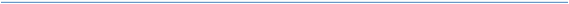 Prezentare completa pe siteul www.itpl.ro la sectiunea Utilaje SH - Depozit LeordeniDimensiuni utilaj: 4900 x 2100 x 1740 mm ( Lxlxh )Presiune necesara: 7 atmosfereGreutate ~ 2800 kg, an fabricatie: 1985Putere necesara exhaustare:  26 m3/sPutere totala instalata: 37 kW / 380 V, 79 amperiCircularØ  maxim panza: 400 mmMotor: 3 kW / 2800 rpmInaltime maxima de taiere: 140 mmInclinabil 0-45 gradeSelector mecanic programe ( 8 programe )Unitate de frezat imbinariMotor 6 kWAx Ø 40 mm, 4000 rpmInaltimea maxima de lucru a frezei: 220 mmInaltimea maxima de lucru a axului: 130 mmØ maxim freza: 322 mmAdancime maxima de taiere: 125 mmMasa mobila600 x 300 mm+ extensie 1200 mm LInaltime: 850 mmAvans mecanic cu reglaj fara trepte 0-20 m/minUnitate de profilat cu 3 agregate de frezareMotor: 3 x 7,5 kWØ ax: 40 mm, 7000 rpmInaltimea maxima de lucru a frezei: 260 mmInaltimea maxima a axului: 135 mmØ maxim freza: 240 mmCircular de taiat bagheteMotor 2,25 kW / 2800 rpmAvans mecanic fara trepteMotor 0,75 kW0-20 m/min fara trepteØ exhaustare: 2 x 100 mm, 4 x 140 mm